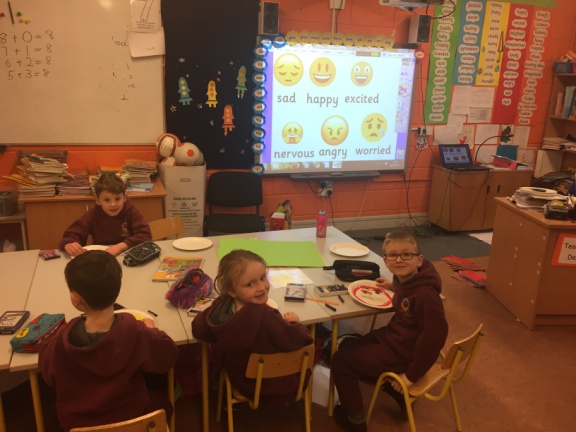 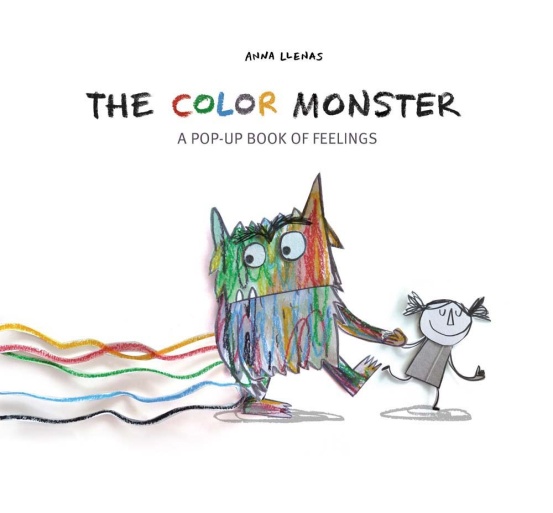 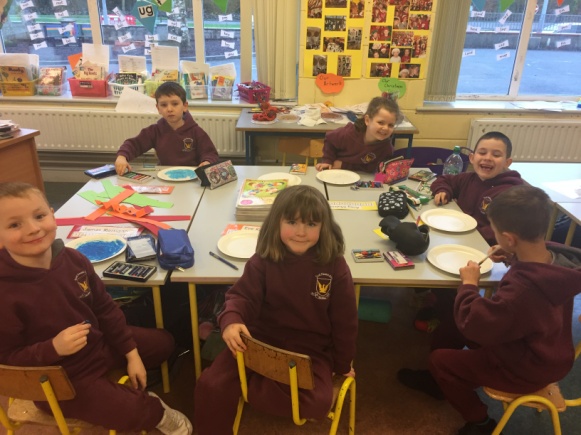 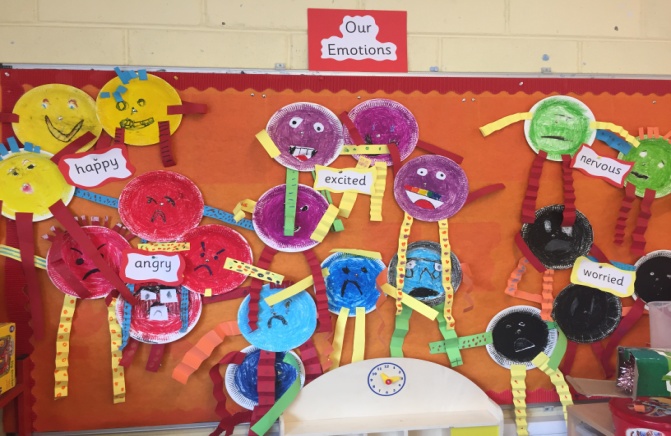 ACTIVITY REPORT ERASMUS + VAN  PROJECTTÍTLE: Exploration of EmotionsSCHOOL:St. John’s N.S.IrelandOBJETIVES:To explore the emotions and represent them in an artistic formPARTICIPANTS:Senior Infants – St. John’s N.S.TEMPORALIZATION (date of realization):3/12/18RESOURCES:Paper Plates, Paper, Oil Pastels, GlueDESCRIPTION OF THE ACTIVITY:Iread the book ‘The Colour Monster’ to the class. We discussed how different emtions in this book are represented by different colours. We identified the emotions represented in this book and we made them in paper plate form.We focused on  happiness for the conclusión of the lesson.EVALUATION CRITERIA:The children enjoyed this activity. The selection of emotions look well when put on display together.EVALUATION: (Proposals for improvement , agreements, tasks)Next time I would allow the children more time to create their art work. I feel the use of emoji on the white board guided and directed the children in the correct way.RELATED FILES: